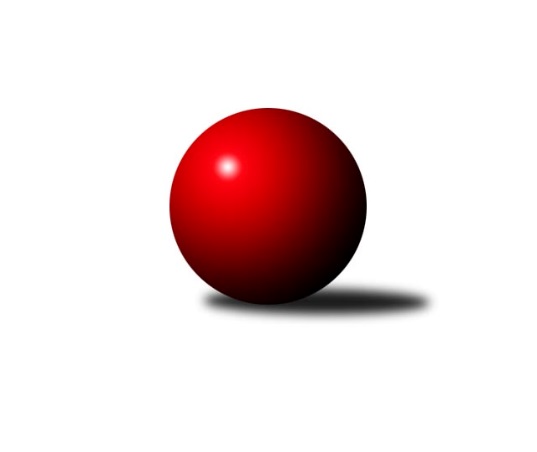 Č.8Ročník 2018/2019	23.5.2024 2. KLZ A 2018/2019Statistika 8. kolaTabulka družstev:		družstvo	záp	výh	rem	proh	skore	sety	průměr	body	plné	dorážka	chyby	1.	KK PSJ Jihlava	7	7	0	0	44.0 : 12.0 	(110.0 : 58.0)	3162	14	2141	1021	36.3	2.	TJ Spartak Pelhřimov	7	7	0	0	44.0 : 12.0 	(98.5 : 69.5)	3163	14	2138	1025	30.7	3.	SKK Primátor Náchod B	7	5	0	2	38.0 : 18.0 	(98.0 : 70.0)	3150	10	2136	1014	39.7	4.	SK Žižkov Praha	8	5	0	3	39.0 : 25.0 	(109.0 : 83.0)	3142	10	2138	1004	38.1	5.	TJ Lokomotiva Ústí n. L.	7	4	0	3	31.0 : 25.0 	(86.5 : 81.5)	3162	8	2150	1012	38	6.	TJ Sparta Kutná Hora	7	4	0	3	30.0 : 26.0 	(87.5 : 80.5)	3028	8	2079	949	49.3	7.	KK Jiří Poděbrady	8	4	0	4	30.0 : 34.0 	(90.0 : 102.0)	3071	8	2126	946	43.9	8.	TJ Bižuterie Jablonec nad Nisou	7	2	0	5	22.0 : 34.0 	(75.5 : 92.5)	3054	4	2086	968	43.7	9.	Kuželky Jiskra Hazlov	7	1	0	6	14.0 : 42.0 	(68.5 : 99.5)	3050	2	2111	939	45.7	10.	TJ Neratovice	8	1	0	7	15.0 : 49.0 	(70.0 : 122.0)	3008	2	2063	945	52.4	11.	TJ Sokol Chýnov	7	0	0	7	13.0 : 43.0 	(66.5 : 101.5)	3037	0	2101	936	55.1Tabulka doma:		družstvo	záp	výh	rem	proh	skore	sety	průměr	body	maximum	minimum	1.	TJ Spartak Pelhřimov	4	4	0	0	25.0 : 7.0 	(55.0 : 41.0)	3220	8	3270	3129	2.	KK PSJ Jihlava	3	3	0	0	19.0 : 5.0 	(46.5 : 25.5)	3240	6	3258	3223	3.	SK Žižkov Praha	4	3	0	1	21.0 : 11.0 	(57.5 : 38.5)	3114	6	3212	2999	4.	TJ Sparta Kutná Hora	4	3	0	1	20.0 : 12.0 	(54.5 : 41.5)	3129	6	3182	3092	5.	KK Jiří Poděbrady	4	3	0	1	18.0 : 14.0 	(48.0 : 48.0)	3147	6	3235	3042	6.	SKK Primátor Náchod B	3	2	0	1	15.0 : 9.0 	(40.0 : 32.0)	3068	4	3086	3037	7.	TJ Bižuterie Jablonec nad Nisou	3	2	0	1	14.0 : 10.0 	(39.5 : 32.5)	3037	4	3043	3032	8.	TJ Lokomotiva Ústí n. L.	4	2	0	2	16.0 : 16.0 	(46.5 : 49.5)	3146	4	3266	3086	9.	Kuželky Jiskra Hazlov	3	1	0	2	9.0 : 15.0 	(32.5 : 39.5)	3119	2	3221	3003	10.	TJ Neratovice	4	1	0	3	9.0 : 23.0 	(34.0 : 62.0)	3074	2	3152	3008	11.	TJ Sokol Chýnov	4	0	0	4	7.0 : 25.0 	(34.0 : 62.0)	2933	0	3008	2863Tabulka venku:		družstvo	záp	výh	rem	proh	skore	sety	průměr	body	maximum	minimum	1.	KK PSJ Jihlava	4	4	0	0	25.0 : 7.0 	(63.5 : 32.5)	3143	8	3164	3112	2.	TJ Spartak Pelhřimov	3	3	0	0	19.0 : 5.0 	(43.5 : 28.5)	3144	6	3174	3092	3.	SKK Primátor Náchod B	4	3	0	1	23.0 : 9.0 	(58.0 : 38.0)	3170	6	3216	3142	4.	TJ Lokomotiva Ústí n. L.	3	2	0	1	15.0 : 9.0 	(40.0 : 32.0)	3167	4	3221	3121	5.	SK Žižkov Praha	4	2	0	2	18.0 : 14.0 	(51.5 : 44.5)	3149	4	3178	3097	6.	TJ Sparta Kutná Hora	3	1	0	2	10.0 : 14.0 	(33.0 : 39.0)	2994	2	3140	2835	7.	KK Jiří Poděbrady	4	1	0	3	12.0 : 20.0 	(42.0 : 54.0)	3053	2	3112	2944	8.	TJ Sokol Chýnov	3	0	0	3	6.0 : 18.0 	(32.5 : 39.5)	3071	0	3184	2905	9.	TJ Bižuterie Jablonec nad Nisou	4	0	0	4	8.0 : 24.0 	(36.0 : 60.0)	3058	0	3149	2989	10.	TJ Neratovice	4	0	0	4	6.0 : 26.0 	(36.0 : 60.0)	2991	0	3146	2835	11.	Kuželky Jiskra Hazlov	4	0	0	4	5.0 : 27.0 	(36.0 : 60.0)	3033	0	3224	2922Tabulka podzimní části:		družstvo	záp	výh	rem	proh	skore	sety	průměr	body	doma	venku	1.	KK PSJ Jihlava	7	7	0	0	44.0 : 12.0 	(110.0 : 58.0)	3162	14 	3 	0 	0 	4 	0 	0	2.	TJ Spartak Pelhřimov	7	7	0	0	44.0 : 12.0 	(98.5 : 69.5)	3163	14 	4 	0 	0 	3 	0 	0	3.	SKK Primátor Náchod B	7	5	0	2	38.0 : 18.0 	(98.0 : 70.0)	3150	10 	2 	0 	1 	3 	0 	1	4.	SK Žižkov Praha	8	5	0	3	39.0 : 25.0 	(109.0 : 83.0)	3142	10 	3 	0 	1 	2 	0 	2	5.	TJ Lokomotiva Ústí n. L.	7	4	0	3	31.0 : 25.0 	(86.5 : 81.5)	3162	8 	2 	0 	2 	2 	0 	1	6.	TJ Sparta Kutná Hora	7	4	0	3	30.0 : 26.0 	(87.5 : 80.5)	3028	8 	3 	0 	1 	1 	0 	2	7.	KK Jiří Poděbrady	8	4	0	4	30.0 : 34.0 	(90.0 : 102.0)	3071	8 	3 	0 	1 	1 	0 	3	8.	TJ Bižuterie Jablonec nad Nisou	7	2	0	5	22.0 : 34.0 	(75.5 : 92.5)	3054	4 	2 	0 	1 	0 	0 	4	9.	Kuželky Jiskra Hazlov	7	1	0	6	14.0 : 42.0 	(68.5 : 99.5)	3050	2 	1 	0 	2 	0 	0 	4	10.	TJ Neratovice	8	1	0	7	15.0 : 49.0 	(70.0 : 122.0)	3008	2 	1 	0 	3 	0 	0 	4	11.	TJ Sokol Chýnov	7	0	0	7	13.0 : 43.0 	(66.5 : 101.5)	3037	0 	0 	0 	4 	0 	0 	3Tabulka jarní části:		družstvo	záp	výh	rem	proh	skore	sety	průměr	body	doma	venku	1.	KK Jiří Poděbrady	0	0	0	0	0.0 : 0.0 	(0.0 : 0.0)	0	0 	0 	0 	0 	0 	0 	0 	2.	Kuželky Jiskra Hazlov	0	0	0	0	0.0 : 0.0 	(0.0 : 0.0)	0	0 	0 	0 	0 	0 	0 	0 	3.	TJ Bižuterie Jablonec nad Nisou	0	0	0	0	0.0 : 0.0 	(0.0 : 0.0)	0	0 	0 	0 	0 	0 	0 	0 	4.	SKK Primátor Náchod B	0	0	0	0	0.0 : 0.0 	(0.0 : 0.0)	0	0 	0 	0 	0 	0 	0 	0 	5.	TJ Sparta Kutná Hora	0	0	0	0	0.0 : 0.0 	(0.0 : 0.0)	0	0 	0 	0 	0 	0 	0 	0 	6.	TJ Lokomotiva Ústí n. L.	0	0	0	0	0.0 : 0.0 	(0.0 : 0.0)	0	0 	0 	0 	0 	0 	0 	0 	7.	TJ Sokol Chýnov	0	0	0	0	0.0 : 0.0 	(0.0 : 0.0)	0	0 	0 	0 	0 	0 	0 	0 	8.	TJ Neratovice	0	0	0	0	0.0 : 0.0 	(0.0 : 0.0)	0	0 	0 	0 	0 	0 	0 	0 	9.	TJ Spartak Pelhřimov	0	0	0	0	0.0 : 0.0 	(0.0 : 0.0)	0	0 	0 	0 	0 	0 	0 	0 	10.	SK Žižkov Praha	0	0	0	0	0.0 : 0.0 	(0.0 : 0.0)	0	0 	0 	0 	0 	0 	0 	0 	11.	KK PSJ Jihlava	0	0	0	0	0.0 : 0.0 	(0.0 : 0.0)	0	0 	0 	0 	0 	0 	0 	0 Zisk bodů pro družstvo:		jméno hráče	družstvo	body	zápasy	v %	dílčí body	sety	v %	1.	Jana Braunová 	KK PSJ Jihlava 	7	/	7	(100%)	26	/	28	(93%)	2.	Karolína Derahová 	KK PSJ Jihlava 	6	/	6	(100%)	17	/	24	(71%)	3.	Lucie Holubová 	TJ Neratovice 	6	/	7	(86%)	20	/	28	(71%)	4.	Denisa Nálevková 	SKK Primátor Náchod B 	6	/	7	(86%)	19.5	/	28	(70%)	5.	Kateřina Carvová 	TJ Spartak Pelhřimov 	6	/	7	(86%)	17	/	28	(61%)	6.	Štěpánka Vytisková 	TJ Spartak Pelhřimov 	6	/	7	(86%)	16.5	/	28	(59%)	7.	Kateřina Katzová 	SK Žižkov Praha 	6	/	8	(75%)	21	/	32	(66%)	8.	Michaela Moravcová 	KK Jiří Poděbrady 	6	/	8	(75%)	20	/	32	(63%)	9.	Věra Slezáčková 	TJ Lokomotiva Ústí n. L.  	5	/	5	(100%)	14	/	20	(70%)	10.	Kamila Dvořáková 	TJ Sparta Kutná Hora 	5	/	6	(83%)	18	/	24	(75%)	11.	Martina Melchertová 	KK PSJ Jihlava 	5	/	6	(83%)	16.5	/	24	(69%)	12.	Eva Renková 	TJ Sparta Kutná Hora 	5	/	6	(83%)	16.5	/	24	(69%)	13.	Petra Štrosmajerová 	TJ Spartak Pelhřimov 	5	/	6	(83%)	16	/	24	(67%)	14.	Jitka Šklíbová 	TJ Bižuterie Jablonec nad Nisou 	5	/	7	(71%)	18	/	28	(64%)	15.	Lucie Řehánková 	SK Žižkov Praha 	5	/	8	(63%)	20	/	32	(63%)	16.	Irini Sedláčková 	SK Žižkov Praha 	5	/	8	(63%)	19	/	32	(59%)	17.	Lenka Boštická 	SK Žižkov Praha 	5	/	8	(63%)	18.5	/	32	(58%)	18.	Blanka Mašková 	SK Žižkov Praha 	5	/	8	(63%)	16.5	/	32	(52%)	19.	Jana Balzerová 	TJ Lokomotiva Ústí n. L.  	4	/	5	(80%)	12.5	/	20	(63%)	20.	Šárka Vacková 	KK PSJ Jihlava 	4	/	6	(67%)	19	/	24	(79%)	21.	Denisa Kovačovičová 	SKK Primátor Náchod B 	4	/	6	(67%)	16	/	24	(67%)	22.	Jitka Bulíčková 	TJ Sparta Kutná Hora 	4	/	6	(67%)	15	/	24	(63%)	23.	Gabriela Knězů 	TJ Spartak Pelhřimov 	4	/	6	(67%)	14	/	24	(58%)	24.	Ivana Kopecká 	TJ Sparta Kutná Hora 	4	/	6	(67%)	10.5	/	24	(44%)	25.	Jana Florianová 	TJ Bižuterie Jablonec nad Nisou 	4	/	7	(57%)	17	/	28	(61%)	26.	Barbora Vašáková 	TJ Lokomotiva Ústí n. L.  	4	/	7	(57%)	16	/	28	(57%)	27.	Jana Takáčová 	TJ Sokol Chýnov 	4	/	7	(57%)	15.5	/	28	(55%)	28.	Eva Rosendorfská 	KK PSJ Jihlava 	4	/	7	(57%)	15.5	/	28	(55%)	29.	Zdeňka Dejdová 	KK Jiří Poděbrady 	4	/	8	(50%)	19	/	32	(59%)	30.	Lucie Slavíková 	SKK Primátor Náchod B 	3	/	3	(100%)	9	/	12	(75%)	31.	Helena Mervartová 	SKK Primátor Náchod B 	3	/	4	(75%)	11	/	16	(69%)	32.	Kateřina Majerová 	SKK Primátor Náchod B 	3	/	4	(75%)	8	/	16	(50%)	33.	Linda Lidman 	Kuželky Jiskra Hazlov  	3	/	5	(60%)	14	/	20	(70%)	34.	Adéla Víšová 	SKK Primátor Náchod B 	3	/	5	(60%)	12	/	20	(60%)	35.	Dita Kotorová 	TJ Sokol Chýnov 	3	/	6	(50%)	14	/	24	(58%)	36.	Hedvika Mizerová 	SK Žižkov Praha 	3	/	6	(50%)	13	/	24	(54%)	37.	Šárka Vohnoutová 	TJ Lokomotiva Ústí n. L.  	3	/	6	(50%)	12	/	24	(50%)	38.	Anežka Motejlová 	TJ Lokomotiva Ústí n. L.  	3	/	6	(50%)	11.5	/	24	(48%)	39.	Aneta Kusiová 	TJ Spartak Pelhřimov 	3	/	6	(50%)	11.5	/	24	(48%)	40.	Lenka Honzíková 	KK Jiří Poděbrady 	3	/	6	(50%)	11	/	24	(46%)	41.	Zuzana Holcmanová 	KK Jiří Poděbrady 	3	/	6	(50%)	10	/	24	(42%)	42.	Lucie Tauerová 	Kuželky Jiskra Hazlov  	3	/	7	(43%)	15.5	/	28	(55%)	43.	Alena Kovandová 	TJ Sokol Chýnov 	3	/	7	(43%)	15	/	28	(54%)	44.	Josefína Vytisková 	TJ Spartak Pelhřimov 	3	/	7	(43%)	14.5	/	28	(52%)	45.	Karoline Utikalová 	Kuželky Jiskra Hazlov  	3	/	7	(43%)	13.5	/	28	(48%)	46.	Lenka Chalupová 	TJ Lokomotiva Ústí n. L.  	2	/	2	(100%)	7	/	8	(88%)	47.	Petra Dočkalová 	KK PSJ Jihlava 	2	/	2	(100%)	5	/	8	(63%)	48.	Olga Syková 	TJ Bižuterie Jablonec nad Nisou 	2	/	2	(100%)	5	/	8	(63%)	49.	Jitka Vacková 	KK Jiří Poděbrady 	2	/	3	(67%)	7	/	12	(58%)	50.	Eliška Boučková 	SKK Primátor Náchod B 	2	/	3	(67%)	5.5	/	12	(46%)	51.	Milena Mankovecká 	SKK Primátor Náchod B 	2	/	3	(67%)	5	/	12	(42%)	52.	Zuzana Mihálová 	TJ Sokol Chýnov 	2	/	5	(40%)	8	/	20	(40%)	53.	Michaela Weissová 	KK Jiří Poděbrady 	2	/	5	(40%)	7	/	20	(35%)	54.	Jana Gembecová 	TJ Bižuterie Jablonec nad Nisou 	2	/	5	(40%)	6.5	/	20	(33%)	55.	Tereza Odstrčilová 	TJ Lokomotiva Ústí n. L.  	2	/	6	(33%)	10	/	24	(42%)	56.	Eva Kotalová 	Kuželky Jiskra Hazlov  	2	/	6	(33%)	7.5	/	24	(31%)	57.	Jana Abrahámová 	TJ Sparta Kutná Hora 	2	/	7	(29%)	15	/	28	(54%)	58.	Lenka Stejskalová 	TJ Bižuterie Jablonec nad Nisou 	2	/	7	(29%)	13	/	28	(46%)	59.	Iveta Seifertová st.	TJ Bižuterie Jablonec nad Nisou 	2	/	7	(29%)	10	/	28	(36%)	60.	Lucie Smrčková 	TJ Spartak Pelhřimov 	1	/	1	(100%)	4	/	4	(100%)	61.	Dana Adamů 	SKK Primátor Náchod B 	1	/	1	(100%)	3	/	4	(75%)	62.	Lada Tichá 	KK Jiří Poděbrady 	1	/	1	(100%)	3	/	4	(75%)	63.	Miroslava Matejková 	TJ Spartak Pelhřimov 	1	/	1	(100%)	3	/	4	(75%)	64.	Tereza Nováková 	TJ Neratovice 	1	/	1	(100%)	3	/	4	(75%)	65.	Zdeňka Vytisková 	TJ Spartak Pelhřimov 	1	/	1	(100%)	2	/	4	(50%)	66.	Šárka Dvořáková 	KK PSJ Jihlava 	1	/	1	(100%)	2	/	4	(50%)	67.	Tereza Kovandová 	TJ Sokol Chýnov 	1	/	2	(50%)	3	/	8	(38%)	68.	Jana Samoláková 	TJ Neratovice 	1	/	3	(33%)	6	/	12	(50%)	69.	Simona Matulová 	KK PSJ Jihlava 	1	/	5	(20%)	7	/	20	(35%)	70.	Marta Kořanová 	Kuželky Jiskra Hazlov  	1	/	5	(20%)	7	/	20	(35%)	71.	Jaroslava Fukačová 	TJ Neratovice 	1	/	5	(20%)	7	/	20	(35%)	72.	Anna Doškářová 	TJ Neratovice 	1	/	5	(20%)	5	/	20	(25%)	73.	Zdeňka Kvapilová 	TJ Bižuterie Jablonec nad Nisou 	1	/	5	(20%)	5	/	20	(25%)	74.	Hana Mlejnková 	TJ Neratovice 	1	/	6	(17%)	6.5	/	24	(27%)	75.	Magdaléna Moravcová 	KK Jiří Poděbrady 	1	/	7	(14%)	11	/	28	(39%)	76.	Karolína Kovaříková 	TJ Neratovice 	1	/	7	(14%)	8	/	28	(29%)	77.	Eva Dvorská 	TJ Neratovice 	1	/	8	(13%)	9.5	/	32	(30%)	78.	Radana Krausová 	KK PSJ Jihlava 	0	/	1	(0%)	1	/	4	(25%)	79.	Klára Miláčková 	TJ Sparta Kutná Hora 	0	/	1	(0%)	1	/	4	(25%)	80.	Lenka Klimčáková 	TJ Sparta Kutná Hora 	0	/	1	(0%)	1	/	4	(25%)	81.	Miroslava Utikalová 	Kuželky Jiskra Hazlov  	0	/	1	(0%)	0	/	4	(0%)	82.	Iveta Seifertová ml.	TJ Bižuterie Jablonec nad Nisou 	0	/	1	(0%)	0	/	4	(0%)	83.	Anna Zlámalová 	TJ Neratovice 	0	/	1	(0%)	0	/	4	(0%)	84.	Zdeňka Vokolková 	TJ Sparta Kutná Hora 	0	/	1	(0%)	0	/	4	(0%)	85.	Hana Barborová 	TJ Sparta Kutná Hora 	0	/	1	(0%)	0	/	4	(0%)	86.	Michaela Dušková 	SKK Primátor Náchod B 	0	/	2	(0%)	3	/	8	(38%)	87.	Eva Jandíková 	TJ Lokomotiva Ústí n. L.  	0	/	2	(0%)	1.5	/	8	(19%)	88.	Anna Sailerová 	SK Žižkov Praha 	0	/	2	(0%)	1	/	8	(13%)	89.	Alžběta Doškářová 	TJ Neratovice 	0	/	3	(0%)	3	/	12	(25%)	90.	Hana Peroutková 	TJ Sokol Chýnov 	0	/	3	(0%)	0	/	12	(0%)	91.	Andrea Trampuschová 	Kuželky Jiskra Hazlov  	0	/	4	(0%)	3	/	16	(19%)	92.	Klára Jarinová 	Kuželky Jiskra Hazlov  	0	/	5	(0%)	6	/	20	(30%)	93.	Miroslava Cízlerová 	TJ Sokol Chýnov 	0	/	5	(0%)	4	/	20	(20%)	94.	Věra Návarová 	TJ Sokol Chýnov 	0	/	7	(0%)	7	/	28	(25%)Průměry na kuželnách:		kuželna	průměr	plné	dorážka	chyby	výkon na hráče	1.	KK PSJ Jihlava, 1-4	3156	2149	1006	41.5	(526.0)	2.	Pelhřimov, 1-4	3150	2130	1020	38.3	(525.1)	3.	TJ Lokomotiva Ústí nad Labem, 1-4	3142	2151	991	38.4	(523.8)	4.	Hazlov, 1-4	3140	2147	993	41.8	(523.4)	5.	Poděbrady, 1-4	3136	2135	1000	39.4	(522.7)	6.	KK Kosmonosy, 3-6	3121	2122	999	39.1	(520.3)	7.	TJ Sparta Kutná Hora, 1-4	3119	2134	984	42.8	(519.9)	8.	SK Žižkov Praha, 1-4	3076	2102	974	43.8	(512.8)	9.	SKK Nachod, 1-4	3015	2085	930	53.5	(502.6)	10.	Tábor, 1-4	3007	2086	921	51.5	(501.3)	11.	TJ Bižuterie Jablonec nad Nisou, 1-4	3006	2041	964	46.5	(501.0)Nejlepší výkony na kuželnách:KK PSJ Jihlava, 1-4KK PSJ Jihlava	3258	2. kolo	Jana Braunová 	KK PSJ Jihlava	610	7. koloKK PSJ Jihlava	3238	5. kolo	Jana Braunová 	KK PSJ Jihlava	586	2. koloKK PSJ Jihlava	3223	7. kolo	Jana Braunová 	KK PSJ Jihlava	575	5. koloSK Žižkov Praha	3144	7. kolo	Karolína Derahová 	KK PSJ Jihlava	571	7. koloKK Jiří Poděbrady	3085	2. kolo	Martina Melchertová 	KK PSJ Jihlava	567	5. koloTJ Bižuterie Jablonec nad Nisou	2989	5. kolo	Eva Rosendorfská 	KK PSJ Jihlava	556	2. kolo		. kolo	Karolína Derahová 	KK PSJ Jihlava	554	2. kolo		. kolo	Šárka Dvořáková 	KK PSJ Jihlava	553	7. kolo		. kolo	Lenka Boštická 	SK Žižkov Praha	546	7. kolo		. kolo	Šárka Vacková 	KK PSJ Jihlava	543	2. koloPelhřimov, 1-4TJ Spartak Pelhřimov	3270	8. kolo	Kateřina Carvová 	TJ Spartak Pelhřimov	589	8. koloTJ Spartak Pelhřimov	3267	1. kolo	Kateřina Carvová 	TJ Spartak Pelhřimov	579	1. koloTJ Spartak Pelhřimov	3213	6. kolo	Lucie Smrčková 	TJ Spartak Pelhřimov	577	1. koloSKK Primátor Náchod B	3170	1. kolo	Josefína Vytisková 	TJ Spartak Pelhřimov	569	6. koloTJ Sparta Kutná Hora	3140	6. kolo	Denisa Nálevková 	SKK Primátor Náchod B	566	1. koloTJ Spartak Pelhřimov	3129	3. kolo	Michaela Moravcová 	KK Jiří Poděbrady	565	8. koloKK Jiří Poděbrady	3112	8. kolo	Štěpánka Vytisková 	TJ Spartak Pelhřimov	559	8. koloTJ Sokol Chýnov	2905	3. kolo	Miroslava Matejková 	TJ Spartak Pelhřimov	559	8. kolo		. kolo	Štěpánka Vytisková 	TJ Spartak Pelhřimov	552	6. kolo		. kolo	Kateřina Majerová 	SKK Primátor Náchod B	550	1. koloTJ Lokomotiva Ústí nad Labem, 1-4TJ Lokomotiva Ústí n. L. 	3266	8. kolo	Lenka Boštická 	SK Žižkov Praha	579	1. koloKuželky Jiskra Hazlov 	3224	8. kolo	Štěpánka Vytisková 	TJ Spartak Pelhřimov	574	4. koloSK Žižkov Praha	3178	1. kolo	Šárka Vohnoutová 	TJ Lokomotiva Ústí n. L. 	564	8. koloTJ Spartak Pelhřimov	3166	4. kolo	Lucie Tauerová 	Kuželky Jiskra Hazlov 	564	8. koloTJ Lokomotiva Ústí n. L. 	3130	4. kolo	Věra Slezáčková 	TJ Lokomotiva Ústí n. L. 	553	4. koloTJ Lokomotiva Ústí n. L. 	3102	6. kolo	Aneta Kusiová 	TJ Spartak Pelhřimov	552	4. koloTJ Lokomotiva Ústí n. L. 	3086	1. kolo	Marta Kořanová 	Kuželky Jiskra Hazlov 	551	8. koloTJ Neratovice	2989	6. kolo	Věra Slezáčková 	TJ Lokomotiva Ústí n. L. 	551	8. kolo		. kolo	Blanka Mašková 	SK Žižkov Praha	550	1. kolo		. kolo	Tereza Odstrčilová 	TJ Lokomotiva Ústí n. L. 	549	4. koloHazlov, 1-4Kuželky Jiskra Hazlov 	3221	7. kolo	Linda Lidman 	Kuželky Jiskra Hazlov 	583	5. koloTJ Sokol Chýnov	3184	7. kolo	Jana Braunová 	KK PSJ Jihlava	571	3. koloKK PSJ Jihlava	3161	3. kolo	Zuzana Mihálová 	TJ Sokol Chýnov	565	7. koloSKK Primátor Náchod B	3142	5. kolo	Linda Lidman 	Kuželky Jiskra Hazlov 	564	7. koloKuželky Jiskra Hazlov 	3132	5. kolo	Alena Kovandová 	TJ Sokol Chýnov	564	7. koloKuželky Jiskra Hazlov 	3003	3. kolo	Karoline Utikalová 	Kuželky Jiskra Hazlov 	559	7. kolo		. kolo	Marta Kořanová 	Kuželky Jiskra Hazlov 	552	7. kolo		. kolo	Denisa Nálevková 	SKK Primátor Náchod B	552	5. kolo		. kolo	Jana Takáčová 	TJ Sokol Chýnov	550	7. kolo		. kolo	Dana Adamů 	SKK Primátor Náchod B	546	5. koloPoděbrady, 1-4KK Jiří Poděbrady	3235	7. kolo	Zdeňka Dejdová 	KK Jiří Poděbrady	601	7. koloTJ Lokomotiva Ústí n. L. 	3221	7. kolo	Zuzana Holcmanová 	KK Jiří Poděbrady	566	7. koloSK Žižkov Praha	3177	5. kolo	Věra Slezáčková 	TJ Lokomotiva Ústí n. L. 	565	7. koloKK Jiří Poděbrady	3159	3. kolo	Lenka Boštická 	SK Žižkov Praha	562	5. koloKK Jiří Poděbrady	3152	1. kolo	Zdeňka Dejdová 	KK Jiří Poděbrady	559	1. koloTJ Bižuterie Jablonec nad Nisou	3057	3. kolo	Šárka Vohnoutová 	TJ Lokomotiva Ústí n. L. 	553	7. koloKuželky Jiskra Hazlov 	3047	1. kolo	Zdeňka Dejdová 	KK Jiří Poděbrady	551	3. koloKK Jiří Poděbrady	3042	5. kolo	Zuzana Holcmanová 	KK Jiří Poděbrady	549	1. kolo		. kolo	Michaela Weissová 	KK Jiří Poděbrady	548	3. kolo		. kolo	Lucie Tauerová 	Kuželky Jiskra Hazlov 	548	1. koloKK Kosmonosy, 3-6SKK Primátor Náchod B	3216	3. kolo	Štěpánka Vytisková 	TJ Spartak Pelhřimov	582	7. koloTJ Spartak Pelhřimov	3174	7. kolo	Lucie Holubová 	TJ Neratovice	574	5. koloKK PSJ Jihlava	3164	1. kolo	Lucie Holubová 	TJ Neratovice	558	1. koloTJ Neratovice	3152	5. kolo	Šárka Vacková 	KK PSJ Jihlava	555	1. koloTJ Neratovice	3126	7. kolo	Adéla Víšová 	SKK Primátor Náchod B	552	3. koloTJ Sokol Chýnov	3125	5. kolo	Lucie Holubová 	TJ Neratovice	551	7. koloTJ Neratovice	3010	3. kolo	Kateřina Majerová 	SKK Primátor Náchod B	550	3. koloTJ Neratovice	3008	1. kolo	Eliška Boučková 	SKK Primátor Náchod B	544	3. kolo		. kolo	Petra Štrosmajerová 	TJ Spartak Pelhřimov	542	7. kolo		. kolo	Denisa Kovačovičová 	SKK Primátor Náchod B	541	3. koloTJ Sparta Kutná Hora, 1-4TJ Sparta Kutná Hora	3182	8. kolo	Eva Renková 	TJ Sparta Kutná Hora	588	8. koloTJ Lokomotiva Ústí n. L. 	3158	5. kolo	Kamila Dvořáková 	TJ Sparta Kutná Hora	572	8. koloTJ Sparta Kutná Hora	3148	3. kolo	Lucie Holubová 	TJ Neratovice	566	8. koloTJ Neratovice	3146	8. kolo	Jana Balzerová 	TJ Lokomotiva Ústí n. L. 	560	5. koloSK Žižkov Praha	3097	3. kolo	Kamila Dvořáková 	TJ Sparta Kutná Hora	560	5. koloTJ Sparta Kutná Hora	3095	5. kolo	Kamila Dvořáková 	TJ Sparta Kutná Hora	558	3. koloTJ Sparta Kutná Hora	3092	1. kolo	Kamila Dvořáková 	TJ Sparta Kutná Hora	555	1. koloTJ Bižuterie Jablonec nad Nisou	3038	1. kolo	Jitka Bulíčková 	TJ Sparta Kutná Hora	555	1. kolo		. kolo	Karolína Kovaříková 	TJ Neratovice	554	8. kolo		. kolo	Jana Abrahámová 	TJ Sparta Kutná Hora	553	3. koloSK Žižkov Praha, 1-4SK Žižkov Praha	3212	8. kolo	Lenka Stejskalová 	TJ Bižuterie Jablonec nad Nisou	572	8. koloSK Žižkov Praha	3172	4. kolo	Irini Sedláčková 	SK Žižkov Praha	562	8. koloTJ Bižuterie Jablonec nad Nisou	3149	8. kolo	Lenka Boštická 	SK Žižkov Praha	562	4. koloTJ Spartak Pelhřimov	3092	2. kolo	Kateřina Katzová 	SK Žižkov Praha	561	8. koloSK Žižkov Praha	3074	6. kolo	Lucie Holubová 	TJ Neratovice	555	4. koloSK Žižkov Praha	2999	2. kolo	Lenka Boštická 	SK Žižkov Praha	552	8. koloTJ Neratovice	2994	4. kolo	Jana Florianová 	TJ Bižuterie Jablonec nad Nisou	548	8. koloKuželky Jiskra Hazlov 	2922	6. kolo	Lucie Řehánková 	SK Žižkov Praha	544	8. kolo		. kolo	Blanka Mašková 	SK Žižkov Praha	543	4. kolo		. kolo	Jitka Šklíbová 	TJ Bižuterie Jablonec nad Nisou	538	8. koloSKK Nachod, 1-4KK PSJ Jihlava	3112	6. kolo	Jana Braunová 	KK PSJ Jihlava	581	6. koloSKK Primátor Náchod B	3086	4. kolo	Denisa Nálevková 	SKK Primátor Náchod B	558	2. koloSKK Primátor Náchod B	3081	6. kolo	Denisa Kovačovičová 	SKK Primátor Náchod B	551	4. koloSKK Primátor Náchod B	3037	2. kolo	Adéla Víšová 	SKK Primátor Náchod B	545	4. koloKK Jiří Poděbrady	2944	4. kolo	Jitka Bulíčková 	TJ Sparta Kutná Hora	537	2. koloTJ Sparta Kutná Hora	2835	2. kolo	Karolína Derahová 	KK PSJ Jihlava	537	6. kolo		. kolo	Eliška Boučková 	SKK Primátor Náchod B	534	6. kolo		. kolo	Kateřina Majerová 	SKK Primátor Náchod B	533	6. kolo		. kolo	Zdeňka Dejdová 	KK Jiří Poděbrady	532	4. kolo		. kolo	Denisa Nálevková 	SKK Primátor Náchod B	522	6. koloTábor, 1-4KK PSJ Jihlava	3133	8. kolo	Jana Braunová 	KK PSJ Jihlava	576	8. koloTJ Lokomotiva Ústí n. L. 	3121	2. kolo	Kamila Dvořáková 	TJ Sparta Kutná Hora	548	4. koloKK Jiří Poděbrady	3069	6. kolo	Michaela Moravcová 	KK Jiří Poděbrady	544	6. koloTJ Sokol Chýnov	3008	8. kolo	Eva Renková 	TJ Sparta Kutná Hora	543	4. koloTJ Sparta Kutná Hora	3007	4. kolo	Jana Takáčová 	TJ Sokol Chýnov	542	2. koloTJ Sokol Chýnov	2958	6. kolo	Petra Dočkalová 	KK PSJ Jihlava	534	8. koloTJ Sokol Chýnov	2904	2. kolo	Karolína Derahová 	KK PSJ Jihlava	532	8. koloTJ Sokol Chýnov	2863	4. kolo	Alena Kovandová 	TJ Sokol Chýnov	531	4. kolo		. kolo	Zdeňka Dejdová 	KK Jiří Poděbrady	530	6. kolo		. kolo	Tereza Odstrčilová 	TJ Lokomotiva Ústí n. L. 	530	2. koloTJ Bižuterie Jablonec nad Nisou, 1-4SKK Primátor Náchod B	3153	7. kolo	Jana Florianová 	TJ Bižuterie Jablonec nad Nisou	568	2. koloTJ Bižuterie Jablonec nad Nisou	3043	7. kolo	Jana Florianová 	TJ Bižuterie Jablonec nad Nisou	566	4. koloTJ Bižuterie Jablonec nad Nisou	3037	4. kolo	Lucie Slavíková 	SKK Primátor Náchod B	561	7. koloTJ Bižuterie Jablonec nad Nisou	3032	2. kolo	Denisa Kovačovičová 	SKK Primátor Náchod B	555	7. koloKuželky Jiskra Hazlov 	2937	4. kolo	Lucie Holubová 	TJ Neratovice	550	2. koloTJ Neratovice	2835	2. kolo	Helena Mervartová 	SKK Primátor Náchod B	539	7. kolo		. kolo	Linda Lidman 	Kuželky Jiskra Hazlov 	538	4. kolo		. kolo	Jana Florianová 	TJ Bižuterie Jablonec nad Nisou	535	7. kolo		. kolo	Kateřina Majerová 	SKK Primátor Náchod B	531	7. kolo		. kolo	Iveta Seifertová st.	TJ Bižuterie Jablonec nad Nisou	527	4. koloČetnost výsledků:	8.0 : 0.0	3x	7.0 : 1.0	4x	6.0 : 2.0	9x	5.0 : 3.0	8x	3.0 : 5.0	2x	2.0 : 6.0	7x	1.0 : 7.0	7x